Temeljem članka 5. Uredbe o postupku davanja koncesijskog odobrenja na pomorskom dobru („Narodne novine“ broj 36/04, 63/08, 133/13 i 63/14), članka 45. Statuta Općine Punat („Službene novine Primorsko-goranske županije“ broj 8/18, 10/19, 3/20 i 3/21) i članka 14. stavka 2. Plana upravljanja pomorskim dobrom na području Općine Punat za 2022. godinu („Službene novine Primorsko-goranske županije“ broj 31/21), a sukladno ishođenoj Potvrdi Upravnog odjela za pomorsko dobro, promet i veze Primorsko-goranske županije KLASA:________, URBROJ:________ od _________ 2022. godine, općinski načelnik Općine Punat donosiI. IZMJENU I DOPUNU PLANA UPRAVLJANJA POMORSKIM DOBROM NA PODRUČJU OPĆINE PUNAT ZA 2022. GODINU Članak 1.	U Planu upravljanja pomorskim dobrom na području Općine Punat za 2022. godinu („Službene novine Primorsko-goranske županije“ broj 31/21) - u daljnjem tekstu: Plan, mijenja se članak 4. i sada glasi:„U 2022. godini planiraju se sredstva za redovno upravljanje pomorskim dobrom u procijenjenom iznosu od 750.000,00 kn koja su u Proračunu Općine Punat za 2022. godinu osigurana iz sljedećih izvora:Članak 2.	Članak 5. mijenja se i glasi:	„Sredstva iz članka 4. ovog Plana utrošit će se u 2022. godini sukladno njihovom pritjecanju na sljedeće aktivnosti:	Sanacije, rekonstrukcije i gradnja objekata koji se nalaze na lučkom području luka Punat i Stara Baška, obavit će se putem ili uz suglasnost Županijske lučke uprave Krk.“Članak 3.U članku 14. Plana mijenjaju se podaci u tabličnom prikazu za mikrolokacije 2. i 4.3. te se dodaje nova mikrolokacija 9a), stoga u tim dijelovima tablični prikaz sada glasi:Članak 4.Ova I. izmjena i dopuna Plana upravljanja pomorskim dobrom na području Općine Punat za 2022. godinu dostavit će se nadležnom tijelu samouprave u Primorsko-goranskoj županiji radi davanja potvrde o usklađenosti s Godišnjim planom upravljanja pomorskim dobrom Primorsko-goranske županije (u daljnjem tekstu: Potvrda).Nakon ishođenja Potvrde, I. izmjena i dopuna Plana i Potvrda bit će objavljeni na mrežnim stranicama Općine Punat te u „Službenim novinama“ Primorsko-goranske županije.   I. izmjena i dopuna Plana stupa na snagu osmog dana od dana objave u „Službenim novinama“ Primorsko-goranske županije.   OPĆINSKI NAČELNIKDaniel Strčić, bacc.inf.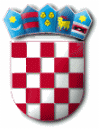 R E P U B L I K A   H R V A T S K APRIMORSKO – GORANSKA ŽUPANIJAOPĆINA PUNATOPĆINSKI NAČELNIKKLASA: 342-01/21-01/02URBROJ: 2170-31-03/8-22-18Punat, 16. svibnja 2022. godineIZVORIZNOSPrihod od koncesija na pomorskom dobru600.000,00 knPrihod od koncesijskih odobrenja150.000,00 knUKUPNO750.000,00 knAKTIVNOSTIZNOSProgram „Plava zastava“22.000,00 knOdržavanje čistoće uređenih plaža250.000,00 knRedovito i izvanredno održavanje uređenih plaža80.000,00 knOdržavanje zelenih površina – pomorsko dobro156.407,50 knKapitalne donacije - Luka Punat200.000,00 knRampa za invalide41.592,50UKUPNO750.000,00 knR.br.MLNaziv MLNaziv MLk.č./k.o.DjelatnostDjelatnostDjelatnostSredstvoSredstvoKoličina (broj)/Površina (m2)IznosIznos2.Staro kupališteStaro kupalištek.č. 9100/2 k.o. Punatugostiteljstvo i trgovinaugostiteljstvo i trgovinaugostiteljstvo i trgovinamontažni objekt do 12 m2pripadajuća terasa objektamontažni objekt do 12 m2pripadajuća terasa objekta1 kom86,16 m212.000,00 - 15.000,00 kn – paušal400,00 - 600,00 kn/m212.000,00 - 15.000,00 kn – paušal400,00 - 600,00 kn/m22.Staro kupališteStaro kupalištek.č. 9100/2 k.o. Punatkomercijalno-rekreacijski sadržajikomercijalno-rekreacijski sadržajikomercijalno-rekreacijski sadržajiležaljke i suncobraniležaljke i suncobrani40 ležaljki16 suncobrana30,00 - 40,00 kn/kom30,00 - 40,00 kn/kom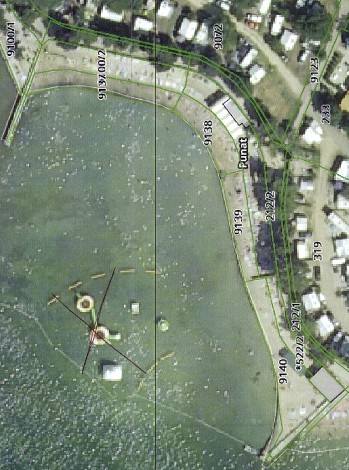 4.3. Vrh drugog nasipa (pera) južno od rta Pod stražicuVrh drugog nasipa (pera) južno od rta Pod stražicudio k.č. 4793 k.o. Punatiznajmljivanje sredstava ili mjesto za službu motrenja i spašavanjaiznajmljivanje sredstava ili mjesto za službu motrenja i spašavanjaiznajmljivanje sredstava ili mjesto za službu motrenja i spašavanjapedalineSUP daskakanu/kajakpedalineSUP daskakanu/kajak6 kom4 kom3 kom450,00 - 500,00 kn/kom450,00 - 500,00 kn/kom4.3. Vrh drugog nasipa (pera) južno od rta Pod stražicuVrh drugog nasipa (pera) južno od rta Pod stražicudio k.č. 4793 k.o. Punatiznajmljivanje sredstava ili mjesto za službu motrenja i spašavanjaiznajmljivanje sredstava ili mjesto za službu motrenja i spašavanjaiznajmljivanje sredstava ili mjesto za službu motrenja i spašavanjaležaljke i suncobraniležaljke i suncobrani16 ležaljki8 suncobrana30,00 - 40,00 kn/kom30,00 - 40,00 kn/kom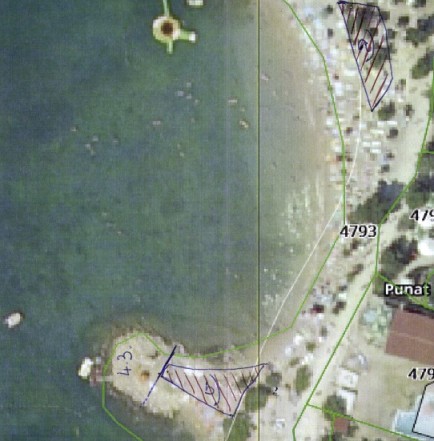 9a)Plaža „Zaglav“dio k.č. 2162/83 k.o. Stara Baškadio k.č. 2162/83 k.o. Stara Baškadio k.č. 2162/83 k.o. Stara Baškaiznajmljivanje sredstavaSUP daskakanu/kajakSUP daskakanu/kajak3 kom3 kom3 kom3 kom3 kom3 kom400,00 - 500,00 kn/kom9a)Plaža „Zaglav“dio k.č. 2162/83 k.o. Stara Baškadio k.č. 2162/83 k.o. Stara Baškadio k.č. 2162/83 k.o. Stara Baškaugostiteljstvo i trgovinamontažni objekt do 12m2montažni objekt do 12m21 kom1 kom1 kom9.000,00 - 12.000,00 kn - paušal9a)Plaža „Zaglav“dio k.č. 2162/83 k.o. Stara Baškadio k.č. 2162/83 k.o. Stara Baškadio k.č. 2162/83 k.o. Stara Baškakomercijalno-rekreacijski sadržajiležaljke suncobraniležaljke suncobrani40 kom20 kom40 kom20 kom40 kom20 kom20,00 - 30,00 kn/kom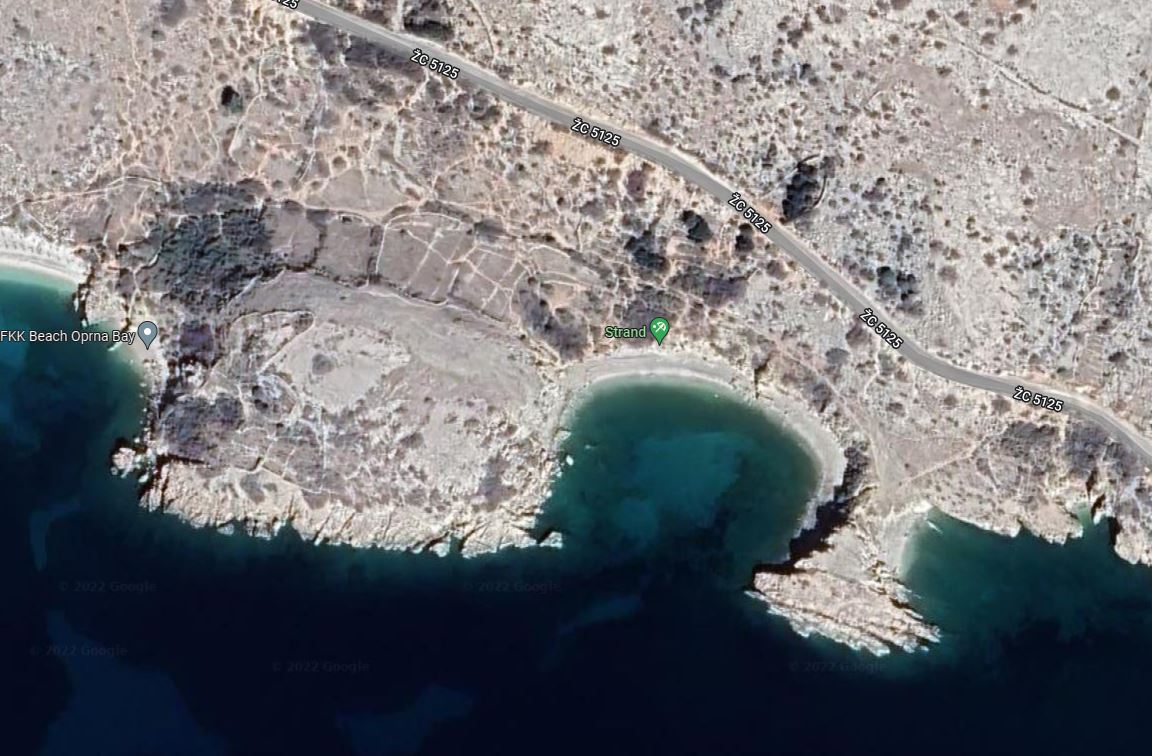 